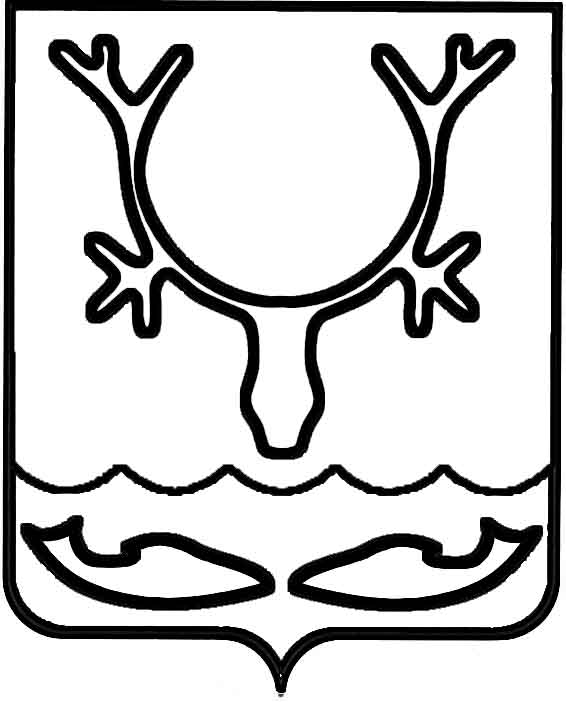 Администрация МО "Городской округ "Город Нарьян-Мар"ПОСТАНОВЛЕНИЕот “____” __________________ № ____________		г. Нарьян-МарОб утверждении Положения о порядке размещения сведений о доходах, расходах, об имуществе и обязательствах имущественного характера лиц, замещающих должности муниципальной службы, муниципальные должности в Администрации МО "Городской округ "Город Нарьян-Мар", и членов их семей на официальном сайте МО "Городской округ "Город Нарьян-Мар" и предоставления этих сведений средствам массовой информации     для опубликования В соответствии с частью 6 статьи 8 Федерального закона от 25 декабря       2008 года № 273-ФЗ "О противодействии коррупции", частью 4 статьи 8 Федерального закона от 03 декабря 2012 года № 230-ФЗ "О контроле                                за соответствием расходов лиц, замещающих государственные должности, и иных лиц их доходам" и Указом Президента Российской Федерации от 08 июля 2013 года № 613 "О вопросах противодействия коррупции" Администрация МО "Городской округ "Город Нарьян-Мар" П О С Т А Н О В Л Я Е Т:1.	Утвердить Положение о порядке размещения сведений о доходах, расходах, об имуществе и обязательствах имущественного характера лиц, замещающих должности муниципальной службы, муниципальные должности                    в Администрации МО "Городской округ "Город Нарьян-Мар", и членов их семей              на официальном сайте МО "Городской округ "Город Нарьян-Мар" и предоставления этих сведений средствам массовой информации для опубликования (Приложение). 2.	Признать утратившим силу постановление Администрации МО "Городской округ "Город Нарьян-Мар" от 29.03.2013 № 525 "Об утверждении Порядка размещения сведений о доходах, об имуществе и обязательствах имущественного характера лиц, замещающих должности муниципальной службы, муниципальные должности в Администрации МО "Городской округ "Город Нарьян-Мар", и членов их семей на официальном сайте МО "Городской округ "Город Нарьян-Мар" и предоставления этих сведений средствам массовой информации              для опубликования".3.	Настоящее постановление вступает в силу с момента принятия и подлежит официальному опубликованию и размещению на официальном сайте МО "Городской округ "Город Нарьян-Мар".Приложениек постановлению Администрации МО"Городской округ "Город Нарьян-Мар"от 08.04.2015 № 435Положение о порядке размещения сведений о доходах, расходах, об имуществе и обязательствах имущественного характера лиц, замещающих должности муниципальной службы, муниципальные должности в Администрации МО "Городской округ "Город Нарьян-Мар", и членов их семей на официальном сайте МО "Городской округ "Город Нарьян-Мар" и предоставления этих сведений средствам массовой информации для опубликованияНастоящее Положение, разработанное в соответствии с частью 6 статьи 8 Федерального закона от 25 декабря 2008 года № 273-ФЗ "О противодействии коррупции", частью 4 статьи 8 Федерального закона от 03 декабря 2012 года                   № 230-ФЗ "О контроле за соответствием расходов лиц, замещающих государственные должности, и иных лиц их доходам" и Указом Президента Российской Федерации от 08 июля 2013 года № 613 "О вопросах противодействия коррупции", устанавливает порядок размещения сведений о доходах, расходах,                   об имуществе и обязательствах имущественного характера лиц, замещающих должности муниципальной службы, муниципальные должности в Администрации МО "Городской округ "Город Нарьян-Мар", и членов их семей на официальном сайте МО "Городской округ "Город Нарьян-Мар" и предоставления этих сведений средствам массовой информации для опубликования (далее – Положение) кадровыми службами органов местного самоуправления Администрации МО "Городской округ "Город Нарьян-Мар" (далее – Администрация города), а также их структурных подразделений, наделенных правами юридического лица,                                  по размещению сведений о доходах, расходах, об имуществе и обязательствах имущественного характера лиц, замещающих должности муниципальной службы, муниципальные должности в Администрации города, их супругов и несовершеннолетних детей (далее – сведения о доходах, расходах, об имуществе и обязательствах имущественного характера) на официальном сайте МО "Городской округ "Город Нарьян-Мар" (далее – официальный сайт), а также по предоставлению этих сведений средствам массовой информации для опубликования в связи с их письменными запросами.Под лицами, замещающими должности муниципальной службы, подразумеваются в настоящем Положении должности муниципальной службы, включенные решением Совета городского округа "Город Нарьян-Мар" в перечень должностей, обязанных представлять сведения о доходах, расходах, об имуществе и обязательствах имущественного характера.Под лицами, замещающими муниципальные должности, подразумевается        в настоящем Положении глава МО "Городской округ "Город Нарьян-Мар".На официальном сайте размещаются и предоставляются средствам массовой информации для опубликования следующие сведения о доходах, расходах, об имуществе и обязательствах имущественного характера:перечень объектов недвижимого имущества, принадлежащих лицу, замещающему должность муниципальной службы, муниципальную должность           в Администрации города, его супруге (супругу) и несовершеннолетним детям          на праве собственности или находящихся в их пользовании, с указанием вида, площади и страны расположения каждого из них;перечень транспортных средств с указанием вида и марки, принадлежащих на праве собственности лицу, замещающему должность муниципальной службы, муниципальную должность в Администрации города, его супруге (супругу) и несовершеннолетним детям;декларированный годовой доход лица, замещающего должность муниципальной службы, муниципальную должность в Администрации города, его супруги (супруга) и несовершеннолетних детей;сведения об источниках получения средств, за счет которых совершена сделка по приобретению земельного участка, другого объекта недвижимого имущества, транспортного средства, ценных бумаг, акций (долей участия, паев                  в уставных (складочных) капиталах организаций), если сумма сделки превышает общий доход лица, замещающего должность муниципальной службы, муниципальную должность в Администрации города и его супруги (супруга) за три последних года, предшествующих совершению сделки.Сведения, предусмотренные пунктом 2 настоящего Положения, размещаются по форме, согласно Приложению к настоящему Положению.В сведениях о доходах, расходах, об имуществе и обязательствах имущественного характера, размещаемых на официальном сайте и предоставляемых средствам массовой информации для опубликования, запрещается указывать:иные сведения (кроме указанных в пункте 2 настоящего Положения)                о доходах лица, замещающего должность муниципальной службы, муниципальную должность в Администрации города, его супруги (супруга) и несовершеннолетних детей, об имуществе, принадлежащем на праве собственности названным лицам, и об их обязательствах имущественного характера;персональные данные супруги (супруга), детей и иных членов семьи лица, замещающего должность муниципальной службы, муниципальную должность             в Администрации города;данные, позволяющие определить место жительства, почтовый адрес, телефон и иные индивидуальные средства коммуникации лица, замещающего должность муниципальной службы, муниципальную должность в Администрации города, его супруги (супруга), детей и иных членов семьи;данные, позволяющие определить местонахождение объектов недвижимого имущества, принадлежащих лицу, замещающему должность муниципальной службы, муниципальную должность в Администрации города, его супруге (супругу), детям, иным членам семьи на праве собственности или находящихся в их пользовании;информацию, отнесенную к государственной тайне или являющуюся конфиденциальной.Сведения о доходах, расходах, об имуществе и обязательствах имущественного характера, указанные в пункте 2 настоящего Положения, размещаются на официальном сайте МО "Городской округ "Город Нарьян-Мар"                  в течение 14 рабочих дней со дня истечения срока, установленного для подачи сведений о доходах, расходах, об имуществе и обязательствах имущественного характера.Размещение на официальном сайте сведений о доходах, расходах,                        об имуществе и обязательствах имущественного характера, указанных в пункте 2 настоящего Положения, обеспечивается управлением организационно-информационного обеспечения Администрации МО "Городской округ "Город Нарьян-Мар" на основании данных, представленных специалистами, ответственными за ведение кадровой работы в Администрации города и структурных подразделениях, наделенных правами юридического лица.Специалисты, ответственные за ведение кадровой работы                              в Администрации города и структурных подразделениях, наделенных правами юридического лица:в течение 3 рабочих дней со дня поступления запроса от средства массовой информации сообщают о нем лицу, замещающему должность муниципальной службы, муниципальную должность в Администрации города, в отношении которого поступил запрос;в течение 7 рабочих дней со дня поступления запроса от средства массовой информации обеспечивают предоставление ему сведений, указанных в пункте 2 настоящего Положения, в том случае, если запрашиваемые сведения отсутствуют на официальном сайте МО "Городской округ "Город Нарьян-Мар".Специалисты, ответственные за ведение кадровой работы                              в Администрации города и структурных подразделениях, наделенных правами юридического лица, несут в соответствии с законодательством Российской Федерации ответственность за несоблюдение настоящего Положения, а также                за разглашение сведений, отнесенных к персональным данным, государственной тайне или являющихся конфиденциальными.Сведения о доходах, расходах, об имуществе и обязательствах имущественного характера, размещенные на официальном сайте, в том числе                   за предшествующие годы, не подлежат удалению и должны находиться в открытом доступе в течение всего периода замещения должности муниципальной службы, муниципальной должности в Администрации города.Приложениек Положению о порядке размещения сведений о доходах, расходах, об имуществе и обязательствах имущественного характера лиц, замещающих должности муниципальной службы, муниципальные должности в АдминистрацииМО "Городской округ "Город Нарьян-Мар", и членов их семей на официальном сайте МО "Городской округ "Город Нарьян-Мар" и предоставления этих сведений средствам массовой информации для опубликованияСведения о доходах, об имуществе и обязательствах имущественного характера лиц, замещающих должности муниципальной службы, муниципальные должности в Администрации МО "Городской округ "Город Нарьян-Мар", и членов их семейза период с 1 января 20__ г. по 31 декабря 20__ г.0804.2015435И.о. главы МО "Городской округ "Город Нарьян-Мар" А.Б.Бебенин№Фамилия, имя, отчество лица, замещающего должность муниципальной службы, муниципальную должность с указанием замещаемой должности (для членов семьи – степень родства)Декларирован-ный годовой доход за 20___ г.  (руб.)Перечень объектов недвижимого имущества и транспортных средств, принадлежащих на праве собственности Перечень объектов недвижимого имущества и транспортных средств, принадлежащих на праве собственности Перечень объектов недвижимого имущества и транспортных средств, принадлежащих на праве собственности Перечень объектов недвижимого имущества и транспортных средств, принадлежащих на праве собственности Перечень объектов недвижимого имущества, находящихся в пользованииПеречень объектов недвижимого имущества, находящихся в пользованииПеречень объектов недвижимого имущества, находящихся в пользованииСведения о расходахСведения о расходах№Фамилия, имя, отчество лица, замещающего должность муниципальной службы, муниципальную должность с указанием замещаемой должности (для членов семьи – степень родства)Декларирован-ный годовой доход за 20___ г.  (руб.)Вид объектов недвижимостиПлощадь (кв.м.)Страна расположенияТранспортные средстваВид объектов недвижимостиПлощадь (кв.м.)Страна расположенияВид имуществаСведения об источниках получения средств, за счет которых совершена сделка (сделки)